                                                                                                                                                         اسم الطالبة / .........................................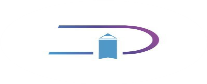  المملكة العربية السعودية                                                                                                                             الصف / ثاني متوسط                                                     الادارة العامة للتعليم                                                                                                                 المادة / التربية الفنية  مدرسة دار القلم الاهليةاختبارات الفترة الأولىـــــــــــــــــــــــــــــــــــــــــــــــــــــــــــــــــــــــــــــــــــــــــــــــــــــــــــــــــــــــــــــــــــــــــــــــــــــــــــــــــــــــــــــــــــــــــــــــــــــــــــــــــــــمستعينة بالله أجيبي : السؤال الأول : طالبتي الغالية اختاري الإجابة الصحيحة :1/ الخط الكنتوري هو:2/ في العصور البدائية ظهر الخط الكانتوري في الكهوفالسؤال الثاني  اجبي ( ) او ( ) امام العبارات الآتية :1/ فن الكولاج فن استخدام الخامات المختلفة في اللوحة المسطحة (        ) .2/ من قواعد رسم المنظور نقطة التلاشي وخط الافق  (        ) .3/ لا تبرز ولاتظهر الاشكال عند رسم الخط الكنتوري (        ) .4/  يظهر الخط الكنتوري في رسم الأطفال (        ) .5/ المنظور هو تمثيل الاجسام المرئية في الواقع  على اللوحة  كما هو في الواقع (        )6/ جورج براك اول من استخدم الخامات المختلفة في اللوحة (        ) .7/ الزيت المخفف ( التربتين ) يستخدم لتخفيف الألوان الزيتية (        ) .8/ نستخدم  ورق الجرائد والأقمشة المختلفة في فن الكولاج (        ) .ـــــــــــــــــــــــــــــــــــــــــــــــــــــــــــــــــــــــــــــــــــــــــــــــــــــــــــــــــــــــــــــــــــــــــــــــــــــــــــــــــــــــانتهت الأسئلةمع تمنياتي لك بالتوفيق                                      خط يقسم اللوح الى قسمينالخط الخارجي للشكلالخط الداخلي للشكلفي المساجدعلى جدران الكهوفعلى الملابس10